NASTAVA NA DALJINU, 2. RAZREDNASTAVNA JEDINICA: SABAH NAMAZ, JUTARNJA MOLITVA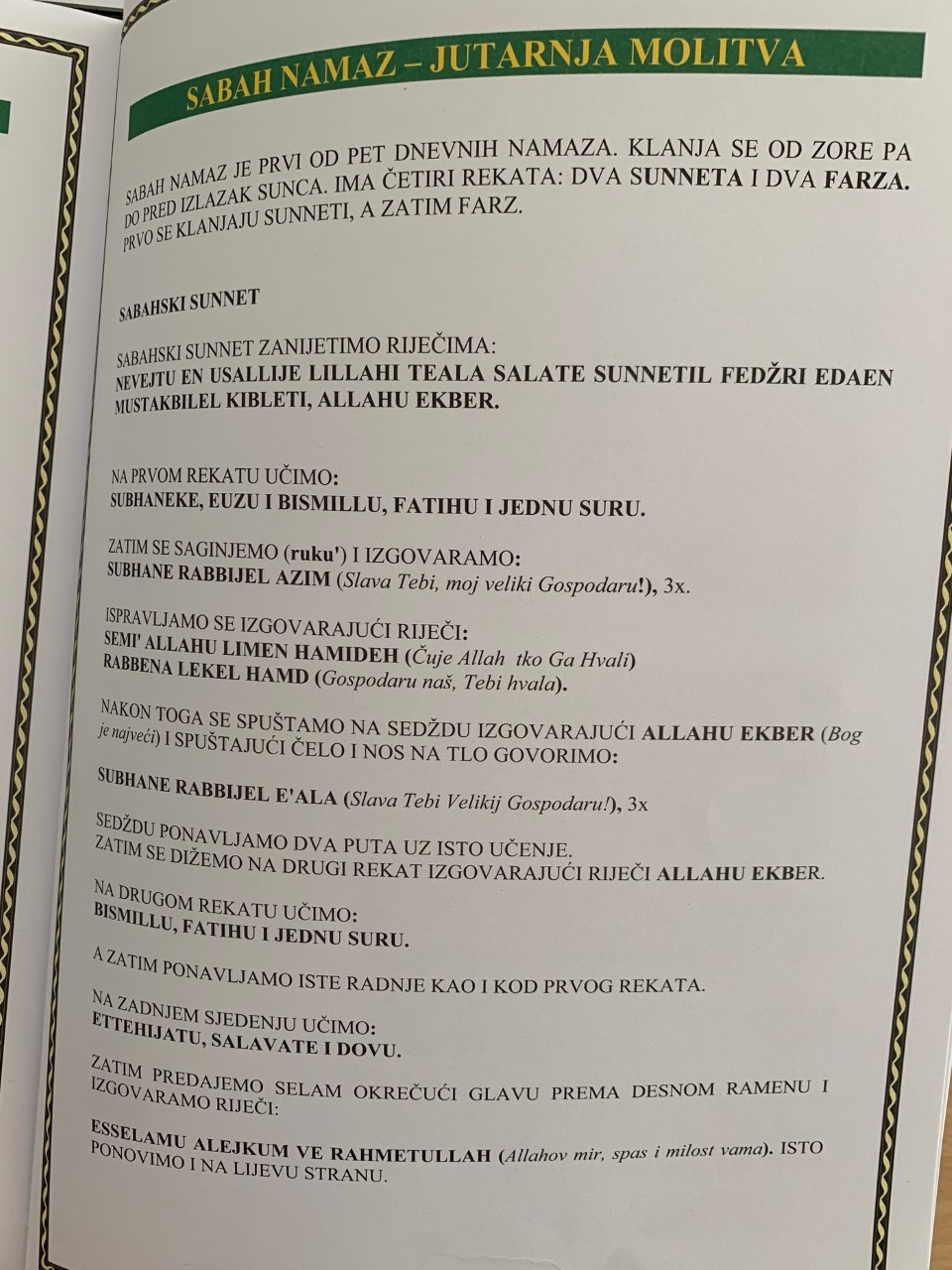 DRAGI UČENICI, U VAŠIM UDŽBENICIMA NA STRANI 53 IMATE TEKST O SABAH NAMAZU, JUTARNJOJ MOLITVI.NA VAMA JE ZADATAK DA TAJ TEKST PROČITATE I DA U VAŠU BILJEŽNICU PREPIŠETE SLJEDEĆI TEKST:SABAH NAMAZ (FEDŽR), JUTARNJA MOLITVASABAH NAMAZ SE KLANJA UJUTRO U ZORU,PRIJE NEGO ŠTO SUNCE IZIĐE.IMA 4 REKATA: 2 REKATA SUNNETA I 2 REKATA FARZAPRVO SE KLANJA SUNNET, A ZATIM FARZ.NIJJET (ODLUKA) ZA SABAHSKI SUNNET GLASI: NEVEJTU EN USALLIJE LILLAHI TEALA SALATE SUNNETI-L-FEDŽRI, EDAEN MUSTAKBILEL KIBLETI ALLAHU EKBER.(PREPISANI TEKST FOTOGRAFIRATI I POSLATI VJEROUČITELJU, TE GA NAUČITI NAPAMET, JER JE POTREAN KROZ CIJELI ŽIVOT.)Možete pogledati i video na: https://youtu.be/zcrDqClcZGMNEOBAVEZAN ZADATAK: ISPOD VAM ŠALJEM RAMAZANSKU PRATILICU KOJU MOŽETE ISPRINTATI, A AKO NEMATE MOGUĆNOST ISPRINTATI OND APROBAJTE NACRTATI SLIČNU I PRATITE SVOJE RAMAZANSKE AKTIVNOSTI.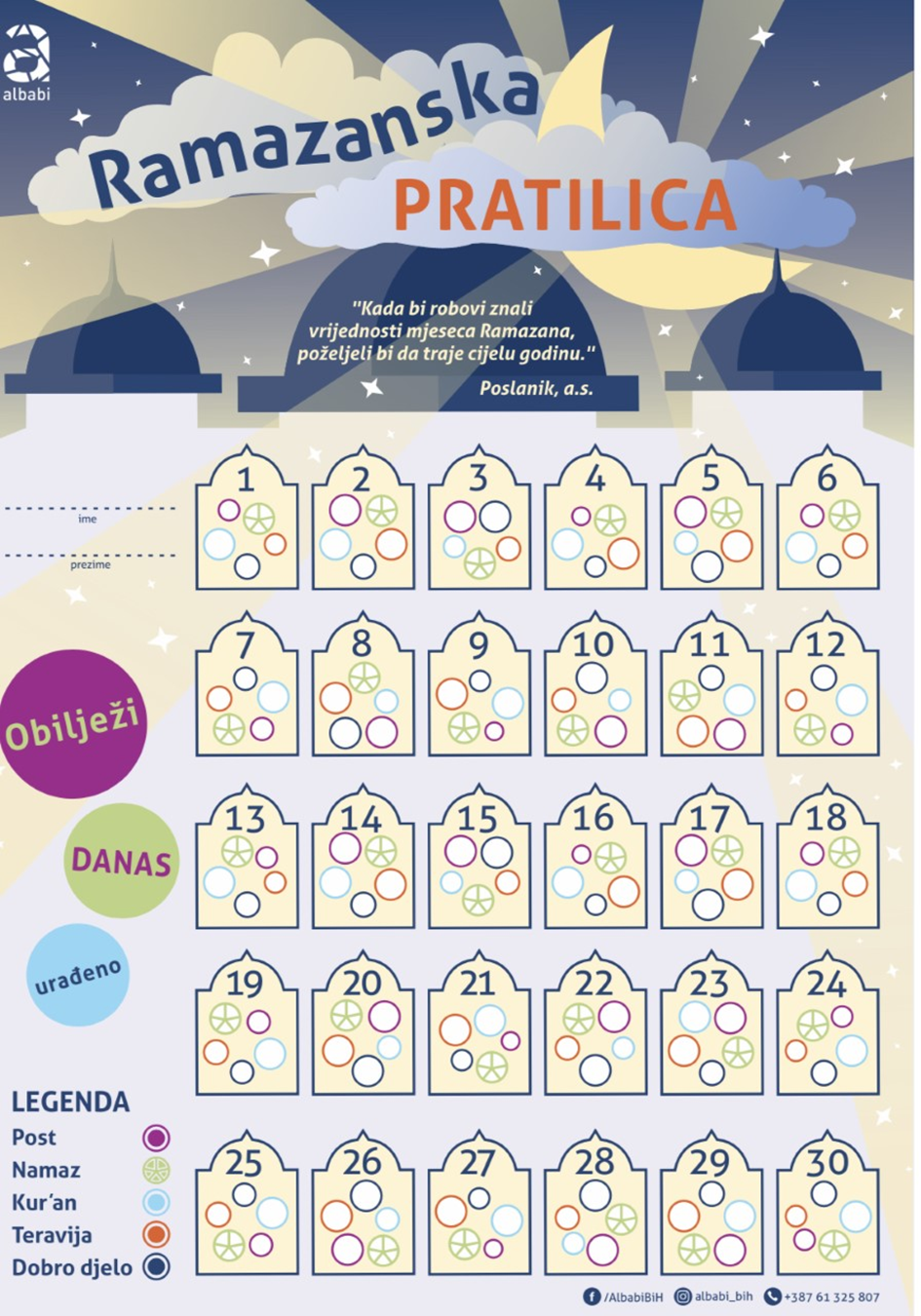 